ΔΙΑΤΗΡΗΣΗ ΤΗΣ ΟΡΜΗΣ ΣΕ ΜΙΑ ΕΚΡΗΞΗΦύλλο εργασίαςΣυντάκτης : ΕΚΦΕ Ηλείας ( Καλογήρου Ηλίας – Χαραλαμπάκης Νίκος )ΣΤΟΧΟΙ1) Να επαληθεύσεις ότι δύο αρχικώς ακίνητα και σε επαφή σώματα , μετά από μία ξαφνική άσκηση δύναμης του ενός στο άλλο (αναπαράσταση “έκρηξης” ) απομακρύνονται με αντίθετες ορμές.2) Να διαπιστώσεις ότι η ορμή ενός μονωμένου συστήματος σωμάτων, διατηρείται σταθερή.Παρακολούθησε το βίντεο.Δραστηριότητα 1: Ποιο είναι το σύστημα σωμάτων;Ερώτημα 1: Στη παρακάτω εικόνα φαίνονται τα δύο αμαξίδια σε επαφή πάνω στο οριζόντιο τραπέζι. Θα θεωρήσεις ότι  αποτελούν σύστημα σωμάτων. Η μάζα του κάθε αμαξιδίου είναι 500g. Να σχεδιάσεις τις εξωτερικές δυνάμεις , να τις ονομάσεις και να βρεις τη συνισταμένη τους.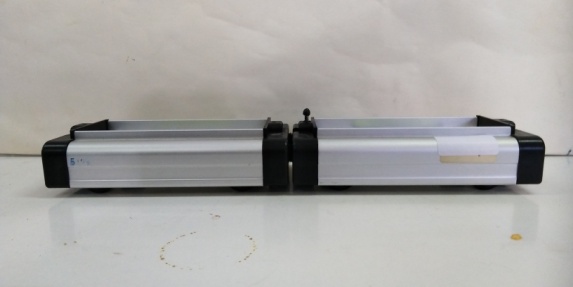 Απάντηση:……………………………………………………………………………………………………………………………………………………………………………………………………………………………………………………………………………………………………………………………………………………………………………………………………………………………………………………………………………………………………………………………………………………………………………...Ερώτημα 2: Είναι το σύστημα μονωμένο;Απάντηση:…………………………………………………………………………………………………………………………Συνέχισε την παρακολούθηση του βίντεο. Συμπλήρωση πίνακα με δεδομέναΕισαγωγικές γνώσειςΟι ορμές των αμαξιδίων  μετά την έκρηξη έχουν αντίθετες κατευθύνσεις και έχουν μέτρα m1υ1 και  m2υ2 . Για μια κατάλληλη θέση εκκίνησης  τα αμαξίδια  φτάνουν ταυτόχρονα στα εμπόδια  (οπότε από τις συγκρούσεις τους με αυτά ακούγεται ένας μόνο ήχος και όχι δύο ξεχωριστοί ήχοι). Στην περίπτωση αυτή , οι αποστάσεις  x1  και x2 ( βλέπε παρακάτω εικόνα) διανύονται από τα δύο αμαξίδια στο ίδιο χρονικό διάστημα t. 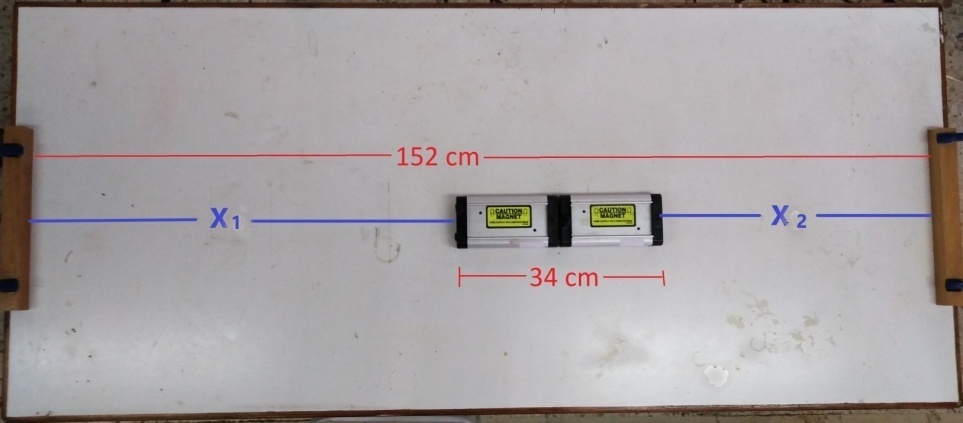 Οι ταχύτητες των αμαξιδίων θα είναι τότε :υ1=x1/t   και υ2=x2/t και τα μέτρα των ορμών  τους m1 x1 /t και  m2 x2 /t. Για να συγκρίνουμε τα μέτρα των ορμών  των αμαξιδίων αρκεί να συγκρίνουμε τα γινόμενα m1 x1  και  m2 x2 (επειδή ο χρόνος t είναι κοινός).Συνέχισε την παρακολούθηση του βίντεο.Δραστηριότητα 2:  Μονωμένο σύστημα των δύο αμαξιδίων (χωρίς φορτίο)Τα δύο αμαξίδια έχουν ίσες μάζες. Από δοκιμές που έγιναν διαπιστώθηκε ότι  μετά την έκρηξη x1=59,0 cm.  Ερώτημα 3: Να υπολογίσεις το  x2 και να συγκρίνεις τα  γινόμενα m1 x1  και  m2 x2 μετά την έκρηξη..Απάντηση:  ……………………………………………………………………………………………………………………………………………………………………………………………………………………………………………………………………………………………………………………………………………………………………………………………………………………………………………………………………………………………………………………………………………………………………………………………………………………………………………………………………………………………………………………………………………………………………………………………………………………………………………………………………………………….Ερώτημα 4: Εφόσον το σύστημα των δύο αμαξιδίων είναι μονωμένο, τι συμπεραίνεις για τα μέτρα των ορμών τους μετά την έκρηξη;  Απάντηση:………………………………………………………………………………………………………………………………………………………………………………………………………………………………………………………………………………………………………………………………………………………………………………………………………………………………………………………………………………………………………………………………………………………………Συνέχισε την παρακολούθηση του βίντεο.Δραστηριότητα 3 : Σύστημα των δύο αμαξιδίων (με φορτίο)Πάνω στο ένα αμαξίδιο τοποθετήθηκαν δύο μάζες που η κάθε μία είναι 500g.  Ερώτημα 5: Είναι το σύστημα των δύο αμαξιδίων  μονωμένο όπως και πριν; Να θεωρήσεις ότι οι τριβές παραμένουν αμελητέες.Απάντηση:……………………………………………………………………………………………………………………………………………………………………………………………………………………………………………………………………………………………………………………………………………………………………………………………………………..Ερώτημα 6: Τι προβλέπεις για τις ταχύτητες των αμαξιδίων μετά την έκρηξη; Αν δεν  είναι ίσες , ποια θα είναι μικρότερη: του φορτωμένου αμαξιδίου ή του κενού;Απάντηση:…………………………………………………………………………………………………………………………………………………………………………………………………………………………………………………………………………………………………………………………………………………………………………………………………………………………………………………………………………………………………………………………………………………………………………………………………………………………………………………………………………………………………………………………………………………………………………………………………………………………………………………………….Ερώτημα 7: Τα  αμαξίδια δεν έχουν ίσες μάζες. Από δοκιμές που έγιναν διαπιστώθηκε ότι  μετά την έκρηξη x1’=29,5 cm.  Να υπολογίσεις το  x2’ και να συγκρίνεις τα  γινόμενα m1’ x1’  και  m2’ x2’ μετά την έκρηξη..Απάντηση:  …………………………………………………………………………………………………………………………………………………………………………………………………………………………………………………………………………………………………………………………………………………………………………………………………………………………………………………………………………………………………………………………………………………………………………………………………………………………………………………………………………………………………………………………………………………………………………………………………………………………………………………………………………………….Ερώτημα 8:  Παρόλο που το ένα αμαξίδιο είναι φορτωμένο, τι συμπεραίνεις τώρα για τις ορμές των αμαξιδίων του μονωμένου συστήματος  μετά την έκρηξη;  Απάντηση:……………………………………………………………………………………………………………………………………………………………………………………………………………………………………………………………………………………………………………………………………………………………………………………………………………………………………………………………………………………………………………………………………………………Συνέχισε τη παρακολούθηση του βίντεοΔραστηριότητα 4 :Πάτημα του πίρου για μεμονωμένο αμαξίδιοΘεώρησε σαν σύστημα σωμάτων το αμαξίδιο και το έμβολο του. Ερώτημα 9: Είναι μονωμένο;Απάντηση:  …………………………………………………………………………………………………………………………………………………………………………………………………………………………………………………………………………………………………………………………………………………………………………………………………..Ερώτημα 10: Γιατί το αμαξίδιο μετατοπίζεται ελάχιστα αμέσως μετά το πάτημα του πίρου και μάλιστα αντίθετα από τη κατεύθυνση κίνησης του εμβόλου (αναπαράσταση εκπυρσοκρότησης όπλου) ;Απάντηση:……………………………………………………………………………………………………………………………………………………………………………………………………………………………………………………………………………………………………………………………………………………………………………………………………………………………………………………………………………………………………………………………………………………………………………………………………………………………………………………………………………………………………………………Ερώτημα 11: Έχοντας σαν δεδομένο , ότι η ορμή είναι διανυσματικό μέγεθος, μπορείς να βγάλεις κάποιο συμπέρασμα για την ορμή του μονωμένου συστήματος των προηγούμενων δραστηριοτήτων  πριν και μετά την <<έκρηξη>>; Απάντηση:………………………………………………………………………………………………………………………………………………………………………………………………………………………………………………………………………………………………………………………………………………………………………………………………………………………………………………………………………………………………………………………………………………………………………………Ερώτημα 12: Γιατί με το πάτημα του πίρου του μεμονωμένου αμαξιδίου και την απασφάλιση του εμβόλου, ακινητοποιείται τελικά το αμαξίδιο; Απάντηση:………………………………………………………………………………………………………………………………………………………………………………………………………………………………………………………………………………………………………………………………………………………………………………………………………………………………………………………………………………………………………………………………………………………………………..Δραστηριότητα 5 (προαιρετική) : Υπολογισμός άγνωστης μάζας  κατά την έκρηξη.Φορτώνουμε το ένα αμαξίδιο με μια άγνωστη μάζα, αφήνουμε το άλλο αμαξίδιο χωρίς φορτίο ,  φέρνουμε τα αμαξίδια σε επαφή και πατάμε τον πίρο . Συνέχισε τη παρακολούθηση του βίντεο.Ερώτημα 13 : Με δεδομένο ότι η απόσταση του φορτωμένου αμαξιδίου από το αντίστοιχο εμπόδιο είναι 45,4 cm πριν την έκρηξη, να υπολογίσεις την άγνωστη μάζα. Απάντηση :  ……………………………………………………………………………………………………………………….………………………………………………………………………………………………………………………………………………………………………………………………………………………………………………………………………………………………………………………………………………………………………………………………………………………………………………………………………………………………………………………………………………………………………………………….Συνέχισε την παρακολούθηση του βίντεο για την επαλήθευση της απάντησής σου.Απόσταση εμποδίωνΜάζα m κάθε αμαξιδίου (χωρίς φορτίο)Μήκος κάθε αμαξιδίου